DECLARATION OF GOOD STANDING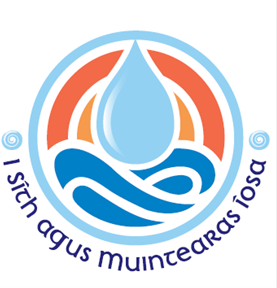 Church organisations ask that everyone working or volunteering for the Church who will come into contact with children/vulnerable adults, abide by good practice by completing and signing this declaration:Do you have any prosecutions pending or have you ever been convicted of a criminal offence or been the subject of a Caution or Bound Over Order? (Please tick)        Yes	   NoIf yes, please state below the date(s) and nature of the offence(s)Date of offence: ________________________________Nature of offence: ___________________________________________________________________________________________________________________________________________________________________________________________________________________________________________________Have you ever been the subject of disciplinary procedures or been asked to leave employment or voluntary activity due to inappropriate behaviour towards a child/vulnerable adults?	 Yes	  NoIf yes, please state below the date(s) and nature of disciplinary procedure(s)Date of offence: ________________________________Nature of disciplinary procedure: _______________________________________________________________________________________________________________________________________________________________________________________________________________________________________Full name (Print): ________________________________________________________________________Address: _____________________________________________________________________________________________________________________________________________________________________Declaration:I understand that if it is found that I have withheld information or included any false or misleading information above, I may be removed from my post whether voluntary or paid, without notice. I understand that the information will be kept securely by the Diocese of Ferns.I declare that the information I have provided is accurate.Signed: ______________________________________ 	Date: _____________________________